Churchyard Task Team Conservation Programme – October to December 2019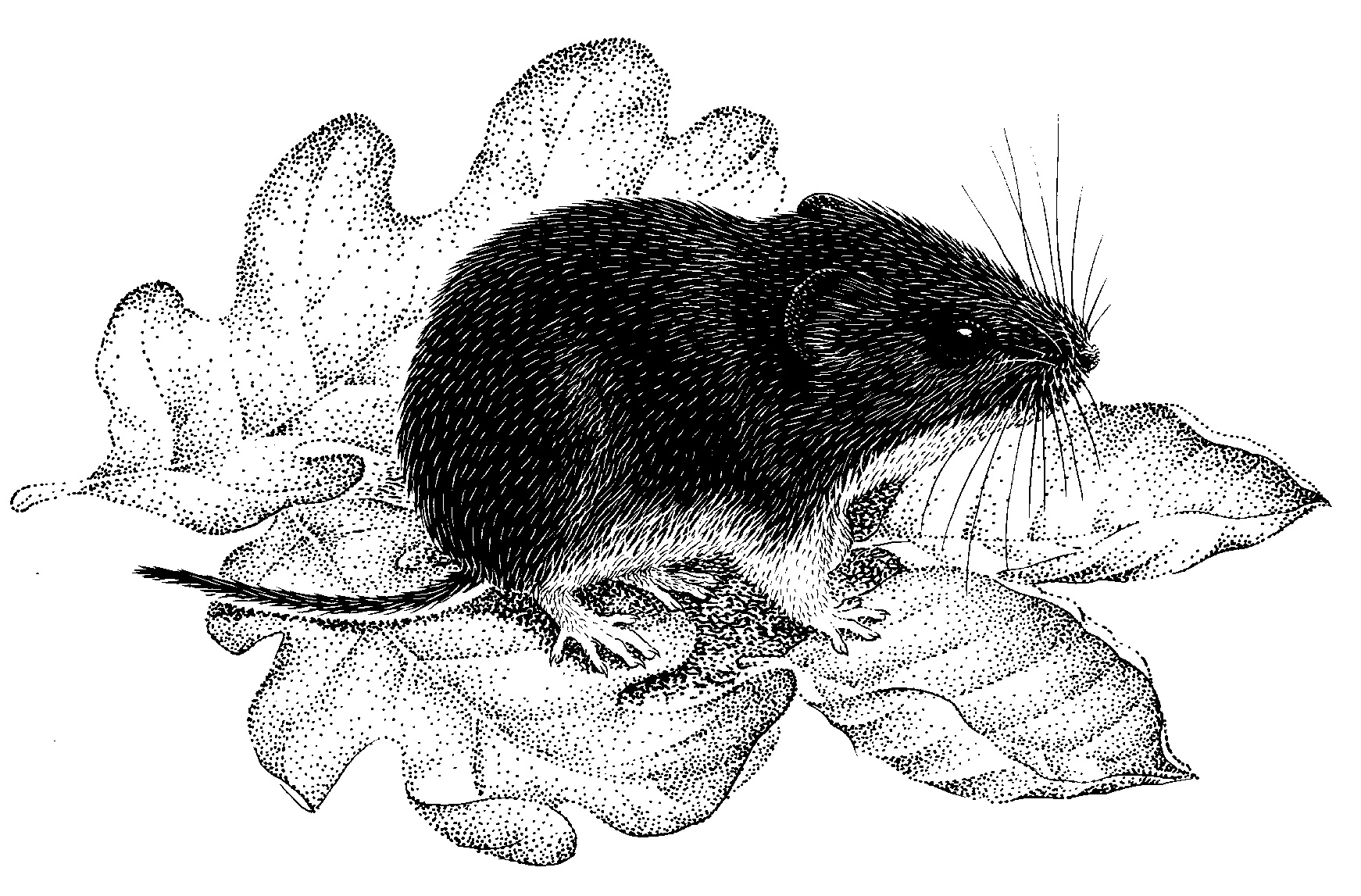 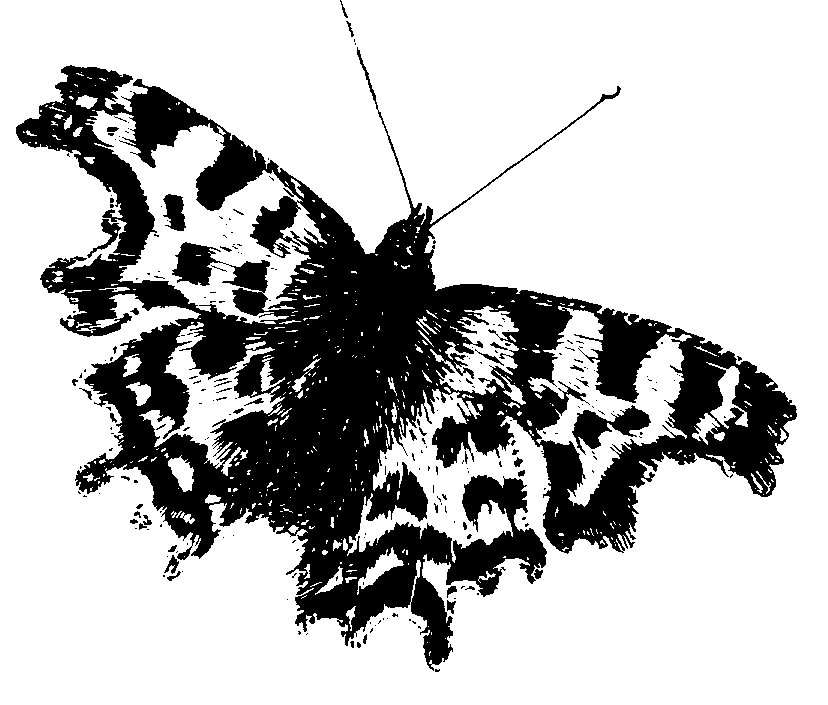 Note:  Task days are 10am to 3pm unless stated. PLEASE CONFIRM with the office to check times, arrangements and work details. 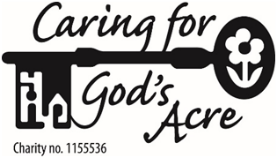 Caring for God’s Acre, 11 Drover's House, The Auction Yard, Craven Arms, Shropshire SY7 9BZ Tel: office 01588 673041 Ben 07341 773151       Email: info@cfga.org.uk          Website: www.caringforgodsacre.org.ukOctoberNovemberDecemberOldbury  Thu3rd OctScythe and Rake Butterfly PatchClungunford Tue 5thNovScythe/rake and Autumn tidy up.TBC Tue 3rd DecVols Christmas LunchStoke St Milborough Wed 9th OctScythe and RakeQuatford Thu 7th NovScythe and Rake4th DecTool store, tool maintenance?Alveley Thu 10th OctScythe and RakeHereford, AGM, Bishops PalaceTue 12th Nov from 1.30Hope Bagott Tue 15th OctScythe and RakeWorfield Thu 14th NovScythe and RakeRuyton XI Towns 17th OctScythe and RakeKnowbury Tue 19th NovScythe and RakeClunbury Tue 22nd OctAuntumn Scrub Clearance.Billingsley  Thu 21st NovTrim hedges and ShrubsPreston Gubbals Thu 24th Oct Scythe and Rake (pick apples!)Stanton Lacy Tue 26th NovAutumn Tidy upHalf Term 28th-1stAlex off